15-я Международная конференция по международному экономическому праву (Мюнстер, Германия, 14-15.10.2010)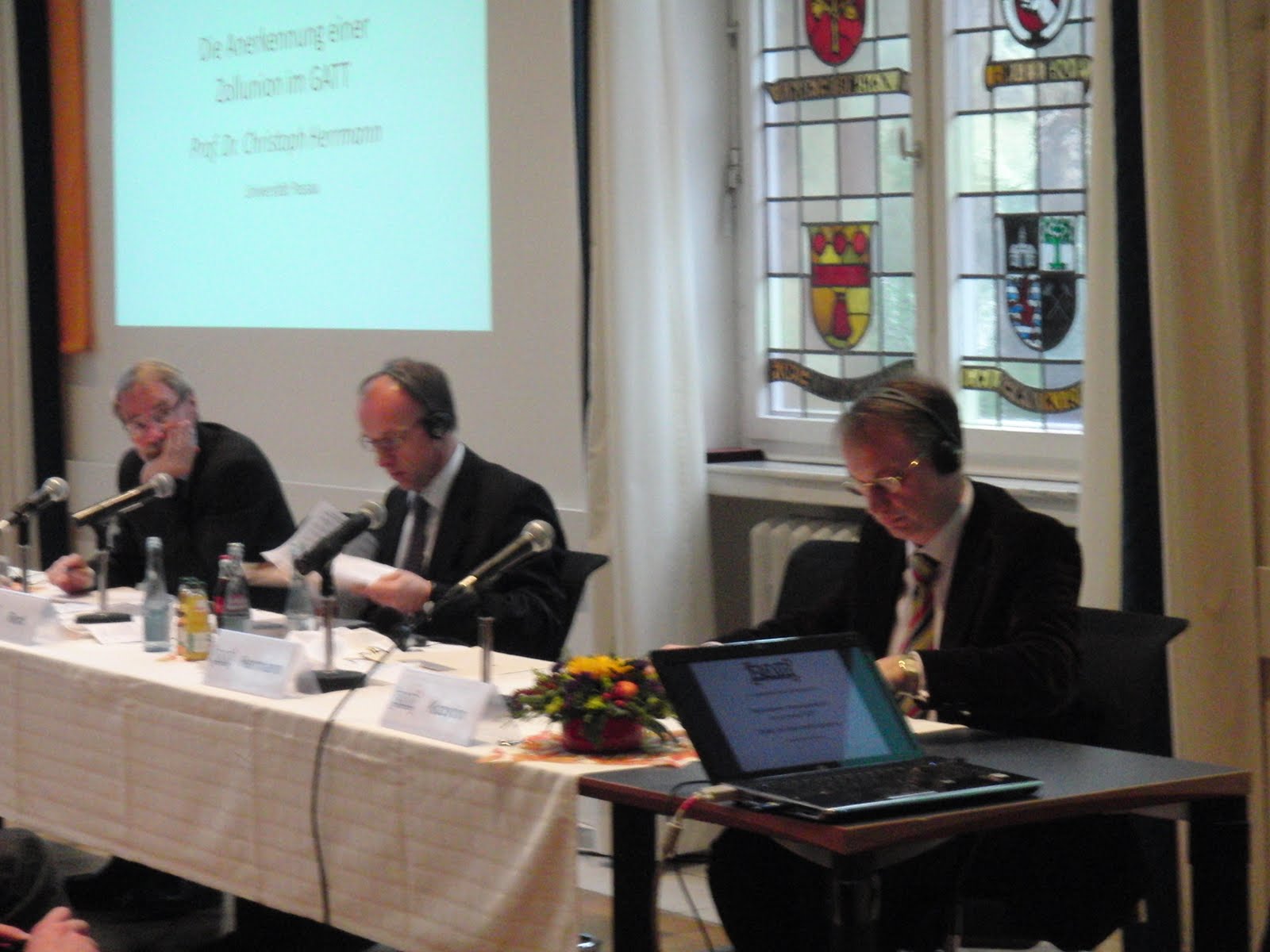 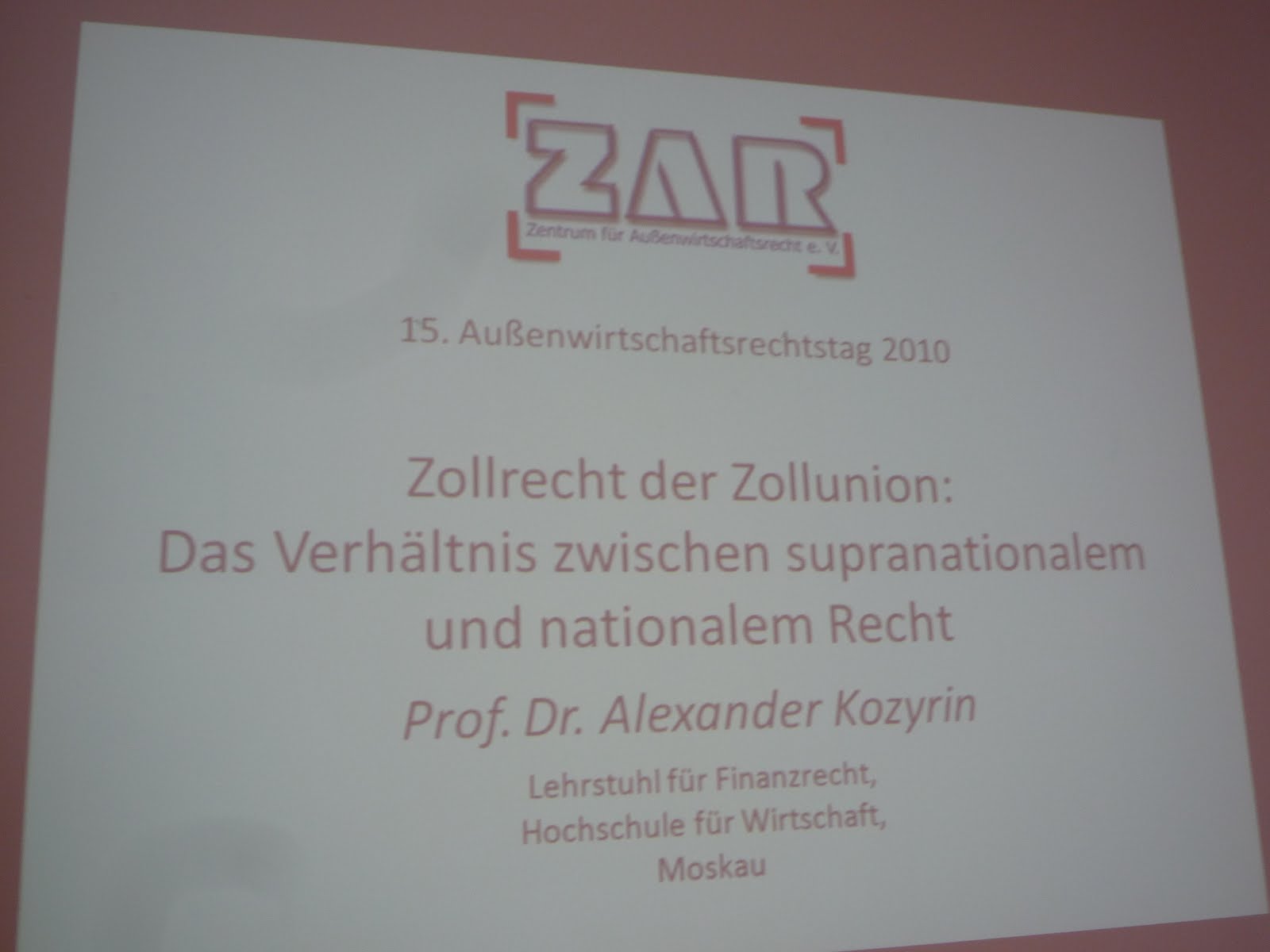 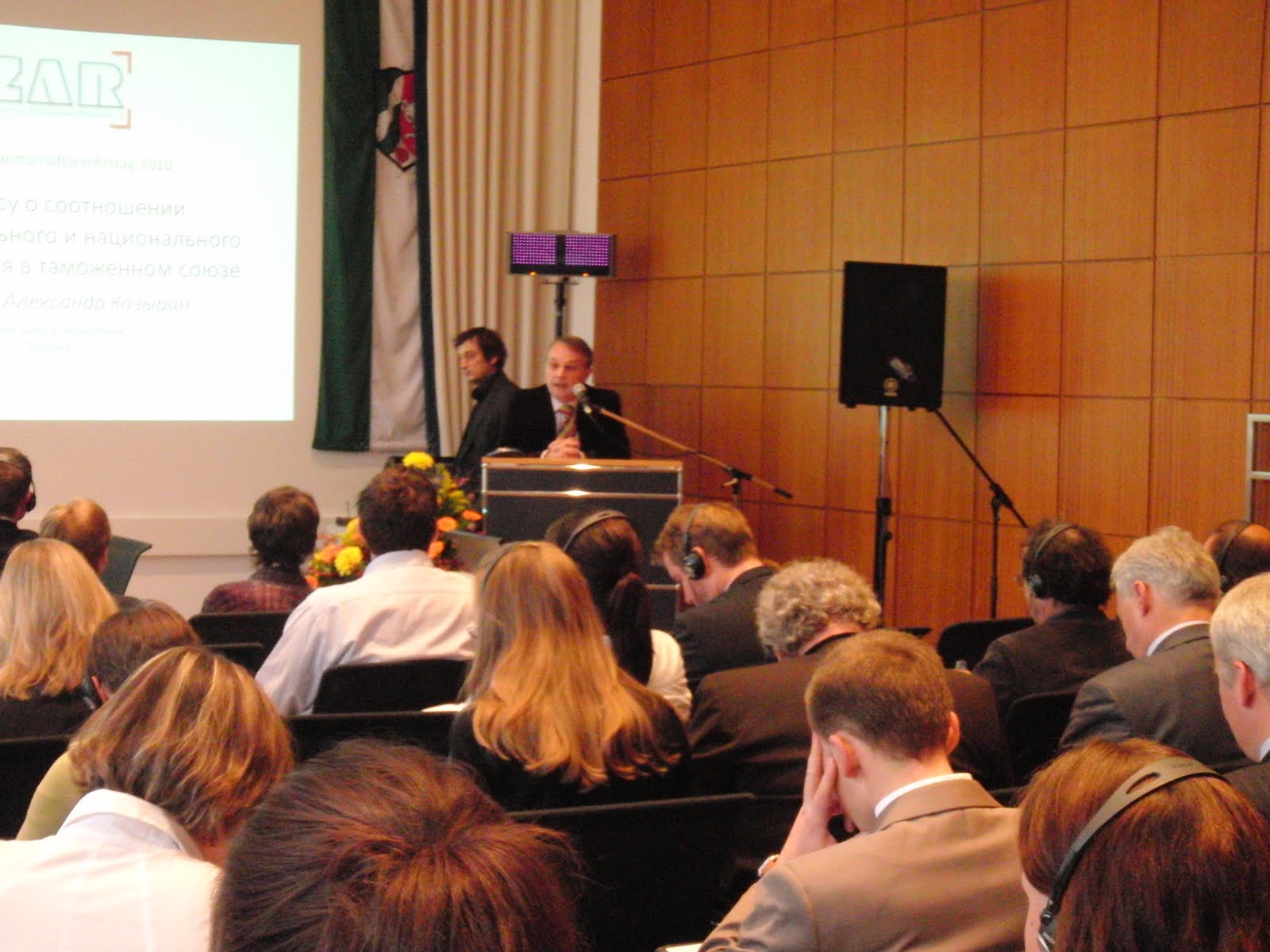 